ЧЕРКАСЬКА ОБЛАСНА РАДАГОЛОВАР О З П О Р Я Д Ж Е Н Н Я13.10.2022                                                                                          № 296-рПро звільненняГРИЦИКА Л. В.Відповідно до статті 55 Закону України «Про місцеве самоврядування
в Україні», підпункту 3 пункту 3 рішення обласної ради від 16.12.2016 
№ 10-18/VIІ «Про управління суб’єктами та об’єктами спільної власності територіальних громад сіл, селищ, міст Черкаської області» (зі змінами), враховуючи контракт з керівником закладу спільної власності територіальних громад сіл, селищ, міст Черкаської області від 18.10.2019, укладений
з Грициком Л. В.:1. ЗВІЛЬНИТИ ГРИЦИКА Леоніда Володимировича з посади директора Звенигородського будинку-інтернату для інвалідів та престарілих, 17.10.2022, 
у зв’язку із закінченням строку трудового договору, згідно з пунктом 2 частини першої статті 36 Кодексу законів про працю України.2. Головному бухгалтеру Звенигородського будинку-інтернату для інвалідів та престарілих вчинити заходи, передбачені чинним законодавством, пов’язані зі звільненням Грицика Л. В.3. Контроль за виконанням розпорядження покласти на управління юридичного забезпечення та роботи з персоналом виконавчого апарату обласної ради.Голова									А. ПІДГОРНИЙ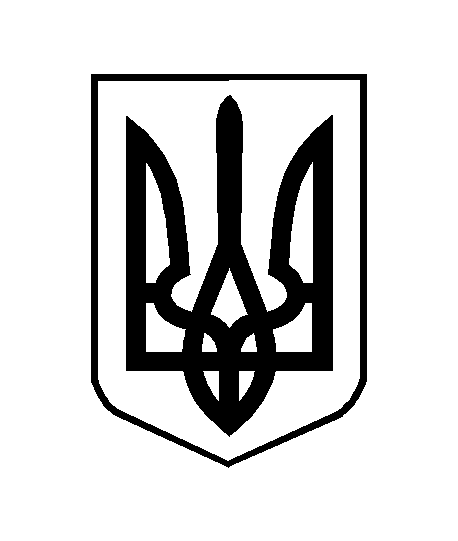 